ส่วนราชการ  						โทร.  ที่  อว 0603.21....../					วันที่      เดือน.......................2564เรื่อง ขออนุมัติค่าตอบแทน……(รายการตามที่ตั้งไว้ในหน้างบประมาณ)…...เรียน   คณบดีคณะสังคมศาสตร์ตามที่          (ชื่อนักวิจัย)             ได้รับอนุมัติให้ทุนอุดหนุนการวิจัยจาก คณะสังคมศาสตร์ มหาวิทยาลัยนเรศวร ประจำปีงบประมาณ พ.ศ. 2564 โครงการวิจัย เรื่อง                     ตามสัญญาเลขที่............ระยะเวลาดำเนินโครงการวิจัย 12 เดือน งบประมาณตลอดโครงการ จำนวน 100,000 บาท (หนึ่งแสนบาทถ้วน) ซึ่งแบ่งเป็นงวดที่ได้รับงบประมาณสนับสนุน จำนวน  2   งวด โดยมี (ชื่อนักวิจัย) อาจารย์ประจำภาควิชา             สังกัดคณะสังคมศาสตร์ เป็นหัวหน้าโครงการวิจัย นั้นในการนี้ ข้าพเจ้า จึงขออนุมัติค่าตอบแทน (ราการตามหมวดที่ตั้งไว้) ให้กับ ชื่อ......................................สังกัด ............................................ในระหว่างวันที่.................ถึงวันที่................จำนวนเงินรวม....................บาท(....................................................) โดยเบิกจ่ายจาก....................(ตามบันทึกข้ออนุมัติดำเนินโครงการ).............. จึงเรียนมาเพื่อโปรดพิจารณาอนุมัติ 			(ลงชื่อ)..........................................................หัวหน้าโครงการ	   					       (..........................................................)ส่วนราชการ  						โทร.  ที่  อว 0603.21...../					วันที่      เดือน.........................2564เรื่อง ขออนุมัติค่าตอบแทนคณะผู้วิจัยเรียน   คณบดีคณะสังคมศาสตร์ตามที่          (ชื่อนักวิจัย)             ได้รับอนุมัติให้ทุนอุดหนุนการวิจัยจาก คณะสังคมศาสตร์ 
มหาวิทยลัยนเรศวร ประจำปีงบประมาณ พ.ศ. 2564 โครงการวิจัย เรื่อง                     ตามสัญญาเลขที่..............ระยะเวลาดำเนินโครงการวิจัย 12 เดือน งบประมาณตลอดโครงการ จำนวน 100,000 บาท (หนึ่งแสนบาทถ้วน) ซึ่งแบ่งเป็นงวดที่ได้รับงบประมาณสนับสนุน จำนวน  2   งวด โดยมี (ชื่อนักวิจัย) อาจารย์ประจำภาควิชา             สังกัดคณะสังคมศาสตร์ เป็นหัวหน้าโครงการวิจัย นั้น	ในการนี้ ข้าพเจ้า จึงขออนุมัติค่าตอบแทนคณะผู้วิจัยเป็นจำนวนร้อยละ 10 ของทุนวิจัยที่ได้รับจัดสรรเป็นจำนวนเงิน 10,000 บาท (หนึ่งหมื่นบาทถ้วน) ทั้งนี้ ขอเบิกจ่ายหลังจากส่งเล่มรายงานวิจัยฉบับสมบูรณ์เรียบร้อยแล้ว โดยเบิกจ่ายจาก (ตามบันทึกขออนุมัติดำเนินโครงการ) จึงเรียนมาเพื่อโปรดพิจารณาอนุมัติ 			(ลงชื่อ)..........................................................หัวหน้าโครงการ	   					       (..........................................................)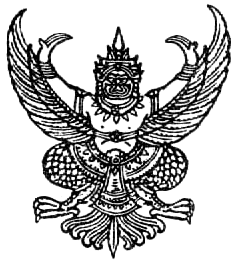 